ACTA 210/202324/04/2023Sesión de Junta Directiva del Instituto de Prensa y Libertad de Expresión (IPLEX), realizada lunes 24 abril 2023 las 7:00 p.m. por medio de zoom.Presentes: Raúl Silesky Jiménez, Presidente; Juan Pablo Estrada Gómez, Secretario; Tesorero Marco Barquero Salas;  María de los Ángeles Gutiérrez Vargas, Vicepresidente y  Alejandro Delgado Faith, Vocal II.Ausentes con justificación: Grettel Umaña Vargas, Fiscal y Rocío Álvarez Olaso, Vocal I.Artículo I: Aprobación ActaSe aprueba el acta 209 de Junta Directiva.Artículo II: InformesEl Vocal II continúa en las reuniones con varias organizaciones del ecosistema en la participación de actividades para la celebración del próximo 3 de mayo “Día de Libertad de Expresión”. Se colaboró en la selección de los contenidos y realizará una campaña en medios, redes, televisión y radio. En las piezas de redes se incorporará el logo del IPLEX. El 3 de mayo a las 7 p.m. se realizará un foro en el COLPER.El Vocal II asistió a la última reunión donde informaron que el Informe Sombra VDS 2022 se dará a conocer en New York City en un evento VDS/UNESCO Día Mundial de la Libre Prensa. El informe va a salir primero en español. Enviarán una encuesta sobre comunicaciones: Alertas y Sitio Web para que las organizaciones  las llenemos, Se conversó sobre un potencial Encuentro VDS CDMX noviembre. Para el curso del monitoreo de libertad de Prensa de DMA Analytics que impulsa Voces del Sur se inscribieron el Tesorero y la Vocal I con el fin de darle continuidad a este proyecto.El Tesorero informa sobre la Matriz de Alertas 2023 que se está alimentando y, de la reunión con Pixel para la nueva sección del sitio web del IPLEX para reportar las alertas. Pixel recomienda la opción de un botón flotante en el sitio de forma que el formulario no se le pierda nunca al usuario. Quedaron de hacer la versión de prueba y enviarla para su eventual aprobación en Junta.Se consultó a la Universidad de Missouri sobre el apoyo a los periodistas nicaragüenses en Costa Rica y se está a la espera de la fecha de los desembolsos.El 17 de abril se distribuyó el comunicado NINGUNA AGRESIÓN ES ACEPTABLE para rechazar la agresión que sufrió el fotógrafo Mauricio Aguilar Rojas del equipo periodístico del Diario Extra, por parte de oficiales que custodiaban la escena de un fallecido frente a las instalaciones del centro penal de La Reforma. Se incluyó en una nota del Diario La Nación.El IPLEX no participará este año en la aplicación del índice Latinoamericana de Transparencia Legislativas ILTL 2023, para evitar conflicto de intereses con miembros de Junta Directiva.La Coalición por la Libre Asociación acordó impulsar en la OEA la Declaración de Principios Interamericanos sobre entidades civiles sin fines de lucro. Redactarán una carta firmada por la Coalición manifestando nuestro apoyo a la Declaración de principios y, que sería enviada a las autoridades de la OEA, la CIDH, otros organismos del Sistema Interamericano, y a las cancillerías y embajadas de países interesados. Se llevará a cabo una campaña comunicacional promocionando los principios interamericanos, se coordinará con organizaciones interesadas para definir los tiempos de publicación y el calendario de contenido para redes sociales. Finalmente se organizará un conversatorio sobre los Principios. Se habló de invitar al Dr. Ramiro Orias, principal impulsor de dicha declaración.El tesorero informa de su participación en la actividad con la Escuela de Asuntos Internacionales de la Universidad Nacional en celebración del Día Mundial de la Prensa el 2 de mayo “Desafíos en Centroamérica en el ejercicio de la Libertad de Prensa”. Invitada especial Lucia Pineda directora de 100% noticias de Nicaragua.Artículo III: AcuerdosSe conoció propuesta de inclusión en la página de nueva sección de monitoreo de libertad de prensa e inicio de la campaña de su promoción. Se aprueba.Se conoce del Foro por la Información y Democracia la agenda 2023 la invitación a enviarles información para un boletín, antes del 30 de abril, sobre presentación de un proyecto, noticias en tu país, anteproyecto de legislación vigente en materia digita. Las reuniones serán:  la tercera semana de mayo, tercera semana de junio, julio preparación de la Cumbre de Información y Democracia (por confirmar), Octubre y Septiembre Video presentación del grupo de trabajo. El 15 de septiembre Segundo boletín - los miembros pueden enviar información hasta el 31 de agosto y tercer boletín de mediados de diciembre pueden enviar información hasta el 30 de noviembre.Se conoce texto de carta a Irene Khan Relatora Especial sobre la promoción y protección del derecho a la libertad de opinión y de expresión planteándole la situación de la libertad de prensa en el país. Se acuerda remitirla a los afiliados del IPLEX para que quienes lo consideren firmen la petición de que visite el país, le solicite al Presidente de la Republica que se inhiba de continuar con su discurso de violencia verbal contra la prensa y reconozca la importancia de la misma, así como solicitarle al Estado la protección de las personas periodistas.Se conoce primera nota de los estudiantes que llevaron el curso con la Sala Constitucional, para publicar en el sitio de IPLEX y en Punto y Aparte: “YA Tribunal garantiza derechos en el ejercicio periodístico: ¿Qué recursos se presentan en la Sala Constitucional y cuándo se deben presentar?” Se agradece y aprueba. El tesorero coordinará su publicación en forma coordinada.Convocar a la reunión de Junta Directiva el lunes 29 de mayo a las 7 p.m. Se levanta la sesión a las 7:30 pm.Raúl Silesky Jiménez                               Juan pablo Estrada Gómez                  Presidente                                                     Secretario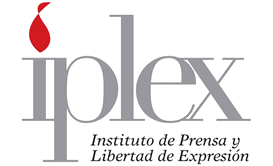 